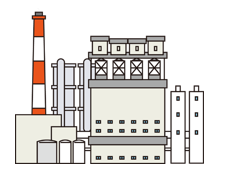 　 町内事業所の人材確保と町内での就職を希望される方への情報提供を目的として、北栄町役場大栄庁舎１階及び北条支所へ町内事業所求人コーナーを設置しました。　求人募集を行っている事業者の方は是非ご活用ください。      ◎対象　町内事業者　　　　　　　内容についての問い合わせは直接事業者へ行っていただきます。　　　◎準備いただくもの　　　　　　　求人募集チラシ　A4サイズ　20部　（様式自由）　　　◎持参場所・問い合わせ先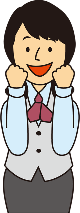 　　　　　　北栄町産業振興課　農商工推進室（〒689-2292　北栄町由良宿423-１）　　　　　　※1　郵送していただいても結構です。　　　　　　※2　提出後に、募集を終了した場合は、必ずご連絡ください。　町内での就職を希望される方への情報提供を目的として、北栄町役場大栄庁舎１階及び北条支所へ町内事業所求人コーナーを設置しました。また、町内の企業を紹介する企業ガイドブック、職業訓練の情報、就職相談会の情報等も用意していますので、是非ご活用ください。